О подписке на газету «Профсоюзный курьер»,«Мой Профсоюз», «Солидарность»В целях развития информационного единства и повышения качества информационной работы в Пермской краевой организации профсоюза, а также укрепления взаимодействия с редакциями газеты «Профсоюзный курьер», «Мой Профсоюз», «Солидарность» президиум крайкома ПОСТАНОВЛЯЕТ:1. Членским организациям Пермской краевой организации Профсоюза оформить подписку на профсоюзные издания на I полугодие 2022 года.2. Оформить подписку (по 1 экземпляру) на I полугодие 2022 года на еженедельник «Профсоюзный курьер» из средств бюджета краевого комитета Профсоюза малочисленным организациям: Берёзовской, Верещагинской, Гремячинской, Губахинской, Ильинской, Еловской, Кизеловской, Красновишерской, Краснокамской, Куединской, Ординской, Сивинской, Суксунской, Уинской, Гайнинской, Кочевской, Юрлинской, Горнозаводской, Карагайской, Косинской, Частинской, Кишертской, Очерской, Юсьвинской и Александровской.3. Контроль за выполнением постановления возложить на Винокурову Г.С., главного специалиста по информационной работе, молодёжной политике и связям с общественностью.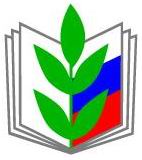 ПРОФСОЮЗ РАБОТНИКОВ НАРОДНОГО ОБРАЗОВАНИЯ И НАУКИ РОССИЙСКОЙ ФЕДЕРАЦИИ(ОБЩЕРОССИЙСКИЙ ПРОФСОЮЗ ОБРАЗОВАНИЯ)ПЕРМСКАЯ КРАЕВАЯ ОРГАНИЗАЦИЯ ПОСТАНОВЛЕНИЕПРОФСОЮЗ РАБОТНИКОВ НАРОДНОГО ОБРАЗОВАНИЯ И НАУКИ РОССИЙСКОЙ ФЕДЕРАЦИИ(ОБЩЕРОССИЙСКИЙ ПРОФСОЮЗ ОБРАЗОВАНИЯ)ПЕРМСКАЯ КРАЕВАЯ ОРГАНИЗАЦИЯ ПОСТАНОВЛЕНИЕПРОФСОЮЗ РАБОТНИКОВ НАРОДНОГО ОБРАЗОВАНИЯ И НАУКИ РОССИЙСКОЙ ФЕДЕРАЦИИ(ОБЩЕРОССИЙСКИЙ ПРОФСОЮЗ ОБРАЗОВАНИЯ)ПЕРМСКАЯ КРАЕВАЯ ОРГАНИЗАЦИЯ ПОСТАНОВЛЕНИЕПРОФСОЮЗ РАБОТНИКОВ НАРОДНОГО ОБРАЗОВАНИЯ И НАУКИ РОССИЙСКОЙ ФЕДЕРАЦИИ(ОБЩЕРОССИЙСКИЙ ПРОФСОЮЗ ОБРАЗОВАНИЯ)ПЕРМСКАЯ КРАЕВАЯ ОРГАНИЗАЦИЯ ПОСТАНОВЛЕНИЕПРОФСОЮЗ РАБОТНИКОВ НАРОДНОГО ОБРАЗОВАНИЯ И НАУКИ РОССИЙСКОЙ ФЕДЕРАЦИИ(ОБЩЕРОССИЙСКИЙ ПРОФСОЮЗ ОБРАЗОВАНИЯ)ПЕРМСКАЯ КРАЕВАЯ ОРГАНИЗАЦИЯ ПОСТАНОВЛЕНИЕ
30 ноября .
г. Пермь
г. Пермь
г. Пермь
№ 16____